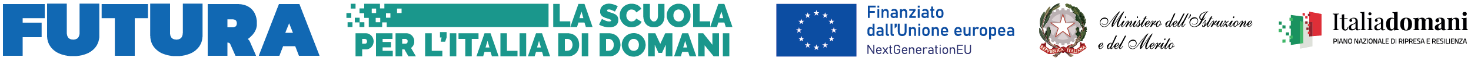 Allegato 1 cDOMANDA DI PARTECIPAZIONE ALL’AVVISO PUBBLICOper l’incarico di DOCENTE ESPERTO nell’ambito delle azioni del progetto PNRR Componente 1 del PNRR Next Generation EU – Linea di investimento 1.4. “Intervento straordinario finalizzato alla riduzione dei divari territoriali nel I e II ciclo della scuola secondaria e alla lotta alla dispersione scolastica” - Codice progetto M4C1I1.4-2022-981-P-15732- Titolo “Un passo per volta …. Insieme verso la meta” - CUP B84D22004750006Al Dirigente ScolasticoIstituto Istruzione Superiore Tartaglia-Olivieri - Brescia  Il/La sottoscritto/a ________________________________________________________________________ nato/a a _______________________________________________ prov. ______ il ____________________ C.F. ____________________________________________________________________________________ Residente in _________________________________________________________ prov. _______________ Via/piazza __________________________________________________________ n. civ. _______________ telefono ___________________________________ cell _________________________________________ e-mail __________________________________________________________________________________ PEC ____________________________________________________________________________________ CHIEDE ( barrare in corrispondenza della/e selezione/i per cui si concorre) In qualità di: Personale in servizio presso questo istituto (personale interno); personale in servizio presso altre II.SS. (collaborazione plurima). Specificare l’Istituzione Scolastica nella quale si presta servizio: _________________________________________;personale estraneo all’amministrazione (esperti esterni-persona fisicadi partecipare alla procedura per la selezione di: DOCENTE ESPERTO per Percorsi Co-Curriculari nel II quadrimestre DOCENTE TUTOR per Percorsi Co-Curriculari nel II quadrimestrePer il laboratorio di:nell’ambito delle azioni del progetto PNRR Componente 1 del PNRR Next Generation EU – Linea di investimento 1.4. “Intervento straordinario finalizzato alla riduzione dei divari territoriali nel I e II ciclo della scuola secondaria e alla lotta alla dispersione scolastica” - Codice progetto M4C1I1.4-2022-981-P-15732- Titolo “Un passo per volta …. Insieme verso la meta” - CUP B84D22004750006Ai sensi degli artt. 46 e 47 del D.P.R. n. 445/2000, consapevole che le dichiarazioni mendaci sono punite ai sensi del codice penale e delle leggi speciali in materia, secondo le disposizioni richiamate all'art. 76 del citato D.P.R. n. 445/2000, il/la sottoscritto/a dichiara di: essere in possesso della cittadinanza italiana o di uno degli Stati Membri dell’Unione Europea; godere dei diritti civili e politici; non aver riportato condanne penali e non essere destinatario di provvedimenti che riguardano l’applicazione di misure di prevenzione, di decisioni civili e di provvedimenti amministrativi iscritti nel casellario giudiziario; essere a conoscenza di non essere sottoposto a procedimenti penali.Possedere l’idoneità fisica allo svolgimento delle funzioni cui la presente selezione di riferisce  Non essere stato destituito o dispensato dall’impiego presso una pubblica amministrazione e/o non siano stati dichiarati decaduti o licenziati da un impiego stataleessere/non essere dipendente di un’amministrazione/istituzione scolastica pubblica (indicare quale _____________________________________________ e allegare autorizzazione del dirigente) essere in possesso dei seguenti titoli di studio:titolo di studio _______________________________________________________________ conseguito presso __________________________________________________________________ con la seguente votazione: ___________________________________________________________ di essere in possesso dei requisiti essenziali e specifici previsti del presente avviso; di aver preso visione dell’Avviso; di essere disponibile a svolgere l’attività in orario extracurriculare;di non trovarsi in situazione di conflitto di interessi anche a livello potenziale intendendosi per tale quello configurato dall’art. 6 bis della legge 7 agosto 1990, n. 241 (recante “Nuove norme sul procedimento amministrativo”), introdotto dall’art. 1, comma 41, legge n. 190 del 2012; gli articoli 6, 7 e 14 del Decreto del Presidente della Repubblica 16 aprile 2013, n. 62 (“Regolamento recante codice di comportamento dei dipendenti pubblici, a norma dell'articolo 54 del decreto legislativo 30 marzo 2001, n. 165”).A tal fine allega • curriculum vitae in formato europeo (solo dati essenziali, pertinenti e non eccedenti); • copia di un documento di identità in corso di validità; Allegato 2 scheda autovalutazione Dichiarazione di insussistenza di cause di incompatibilità per l'incarico di “Esperto”.• altra documentazione utile alla valutazione (vedere avviso di selezione).Inoltre dichiara di impegnarsi a svolgere l’incarico senza riserve secondo il periodo indicato e di presentare la relazione finale e la dichiarazione delle ore prestate. ll/la sottoscritto/a autorizza il titolare al trattamento dei dati personali, ai sensi del Regolamento UE 279/2016 o GDPR, per gli adempimenti connessi alla presente procedura. Data ______________ Firma _______________________Allegato 2 cSelezione ESPERTI azioni del progetto PNRR Componente 1 del PNRR Next Generation EU – Linea di investimento 1.4. “Intervento straordinario finalizzato alla riduzione dei divari territoriali nel I e II ciclo della scuola secondaria e alla lotta alla dispersione scolastica” - Codice progetto M4C1I1.4-2022-981-P-15732- Titolo “Un passo per volta …. Insieme verso la meta” - CUP B84D22004750006Il/La sottoscritto/a ________________________________________________________________________ DICHIARAdi essere in possesso delle competenze richieste e dei titoli aggiuntivi di seguito indicati, evidenziati nel curriculum vitae, a tal fine autocertifica i seguenti punteggi:(per ogni titolo di cui si attribuisce punteggio indicare la pagina di riferimento nel curriculum)Li, ……………….                                                            Firma …………………….ISTITUTO D’ISTRUZIONE SUPERIORE “N. TARTAGLIA-M. OLIVIERI”ISTITUTO D’ISTRUZIONE SUPERIORE “N. TARTAGLIA-M. OLIVIERI”ISTITUTO D’ISTRUZIONE SUPERIORE “N. TARTAGLIA-M. OLIVIERI”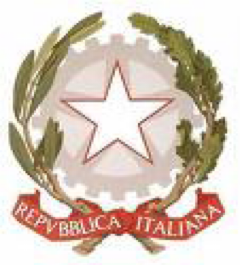 CODICE MINISTERIALE: BSIS036008 – CODICE FISCALE 98169720178Sede, Presidenza e Amministrazione: Via G. Oberdan, 12/e – 25128 BRESCIATel. 030/305892 – 030/305893 – 030/3384911 – Fax: 030/381697E-mail: bsis036008@istruzione.it - PEC: bsis036008@pec.istruzione.itCONVERSAZIONE LINGUA INGLESESCRITTURA NEL WEBMATEMATICA PER L’ARTECORPO E MENTEISTITUTO D’ISTRUZIONE SUPERIORE “N. TARTAGLIA-M. OLIVIERI”ISTITUTO D’ISTRUZIONE SUPERIORE “N. TARTAGLIA-M. OLIVIERI”ISTITUTO D’ISTRUZIONE SUPERIORE “N. TARTAGLIA-M. OLIVIERI”CODICE MINISTERIALE: BSIS036008 – CODICE FISCALE 98169720178Sede, Presidenza e Amministrazione: Via G. Oberdan, 12/e – 25128 BRESCIATel. 030/305892 – 030/305893 – 030/3384911 – Fax: 030/381697E-mail: bsis036008@istruzione.it - PEC: bsis036008@pec.istruzione.itTitolo di accesso (si valuta il titolo superiore) PUNTI Autovalutazione del candidato Laurea Specialistica o Laurea vecchio ordinamento in: Materia che consente l’accesso ai concorsi a cattedra per l’insegnamento della disciplina oggetto dell’avviso  (per i laboratori di conversazione lingua inglese è richiesta la figura di madrelingua inglese o in possesso di certificazione C2)Requisito di accesso TITOLI POST LAUREA (attinenti alla materia per il percorso da svolgere)PUNTI max. 10Laurea specialistica o vecchio ordinamento  3 punti per ogni titoloDottorato2 punti per ogni titoloMaster o corso di perfezionamento di durata almeno annuale 1 punti per ogni titoloTitolo di specializzazione su sostegno e/o frequenza di corsi di formazione afferente all’area studenti con BES (almeno 25 ore) 1 punti per ogni titoloESPERIENZE PROFESSIONALI PUNTI max 30Anni di insegnamento 1 punti per ogni anno (max 4 punti) Esperienze pregresse di progettazione e conduzione di progetti in ambito scolastico Punti 2 per ogni esperienza (max 8) Esperienze in ambito extrascolastico nel settore a cui si riferisce la candidatura   Punti 2 (max 8) Esperienze pregresse nell’ambito di moduli formativi PON (negli ultimi 5 anni) Punti 2 (max 6) Pubblicazioni e partecipazione e convegni/ corsi di formazione in qualità di relatore sul tema oggetto dell’incarico Punti 1 per incarico (max 4) TOTALE PUNTI max 40